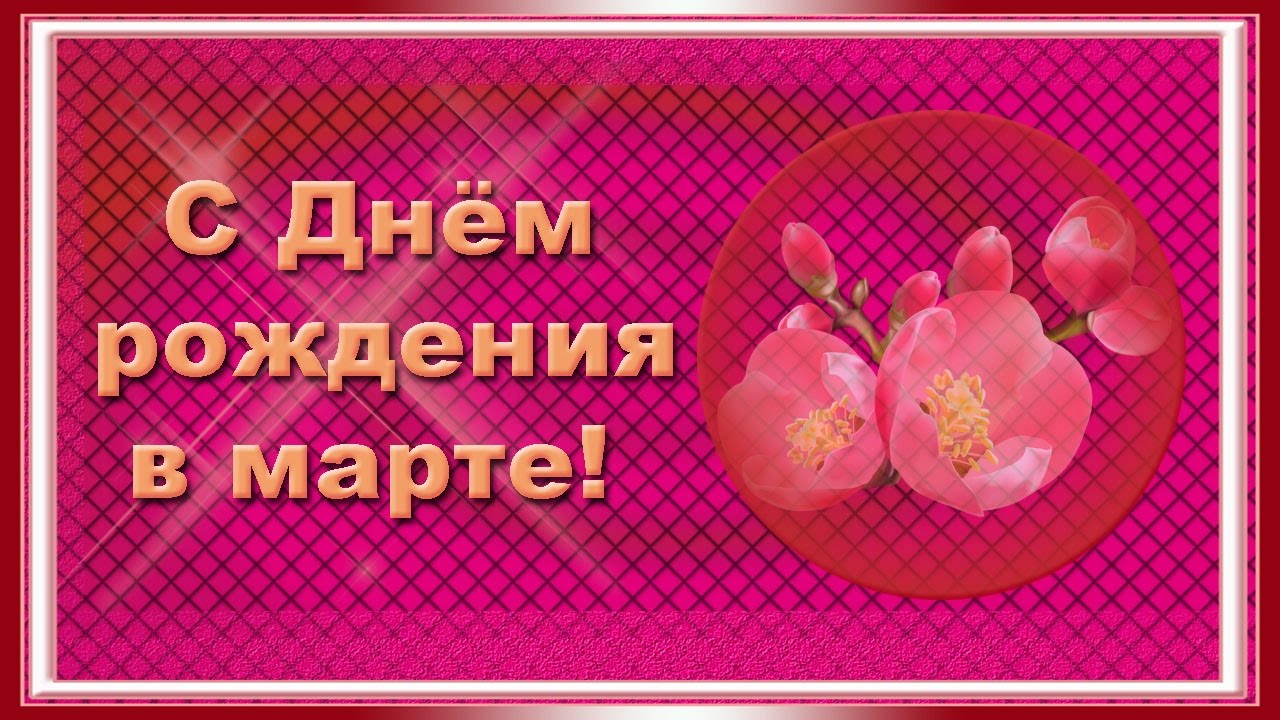 Люди, рожденные в эту часть года, а именно с 19 февраля по 21 марта, а также в промежуточный период с 21 по 28 марта, обладают врожденным пониманием природы и развитой интуицией. Они легко вбирают в себя знания, в особенности по истории стран и народов; им легко дается и все, что касается путешествий, исследования новых земель, научных изысканий и тому подобного. Они более честолюбивы, чем кажется, но в сфере духовного.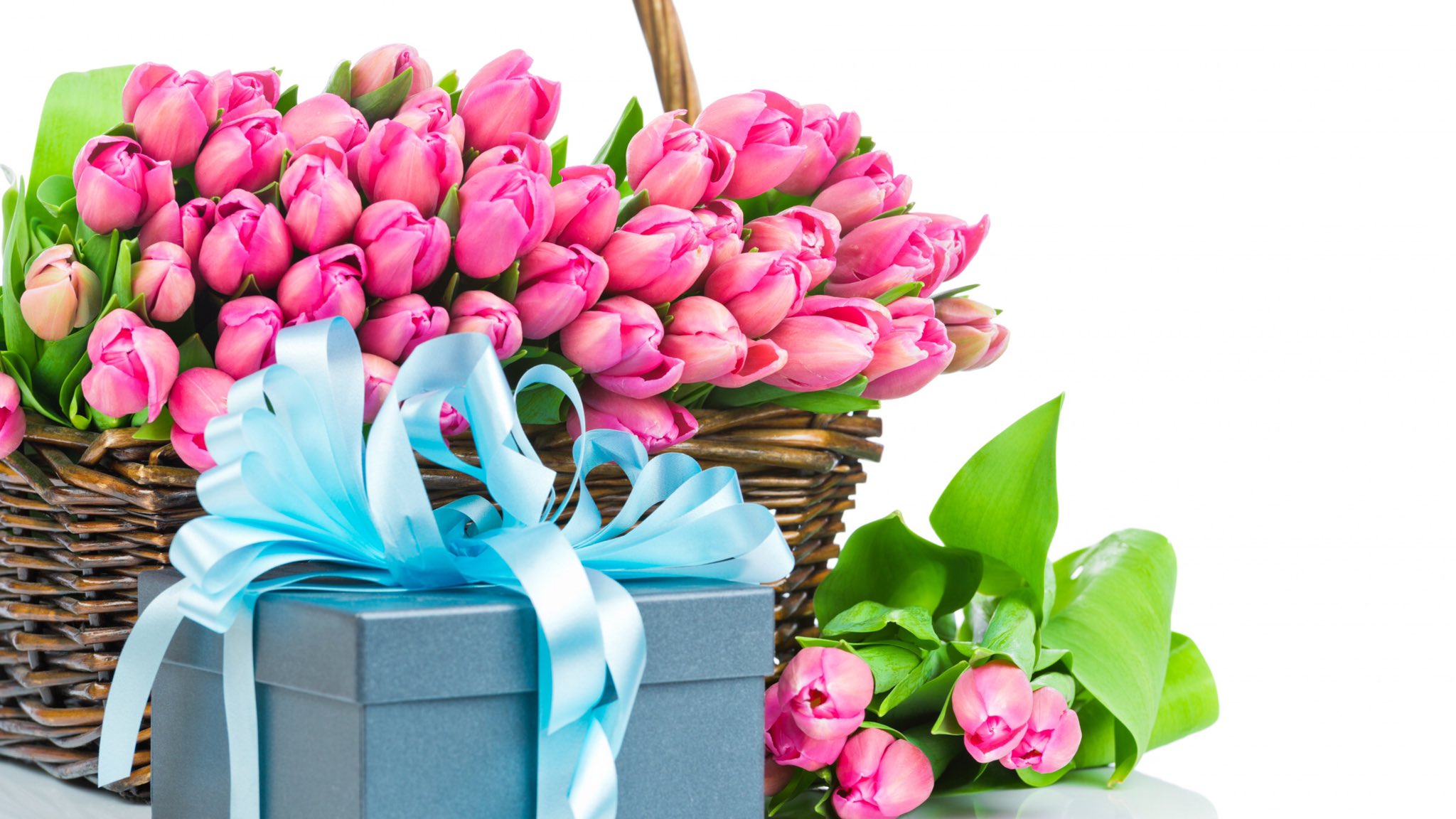 Оживает вся природа,
Март вступил в свои права.
Спешит поздравить и погода,
С днем рождения тебя.

В жизни больше позитива,
Все сбывалось, чтоб быстрей.
В труде больше креатива,
Лишь приятных новостей.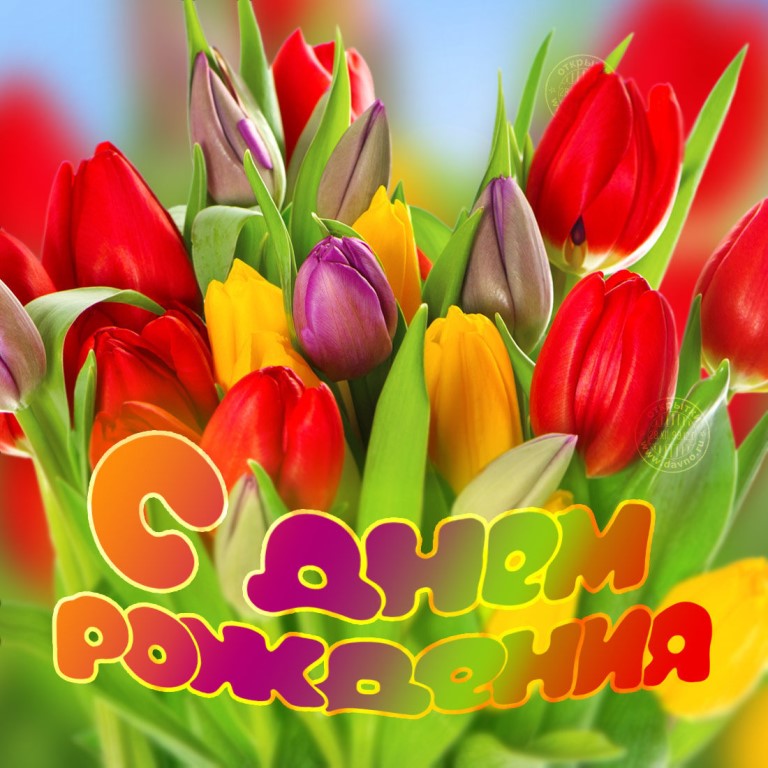 